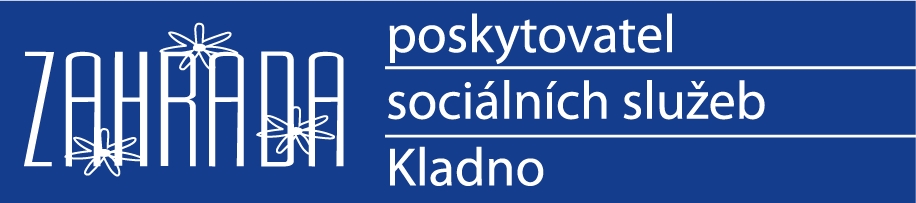 Výroční zpráva o svobodném přístupu k informacím podle zákonač. 106/1999 Sb. za rok 2014Podle §18 zákona č. 106/1999 Sb., o svobodném přístupu k informacím, ve znění pozdějšíchpředpisů, vydávám výroční zprávu o poskytování informací podle tohoto zákona za rok 2014.I. podle §18, odst. 1, písm. a)Nebyla podána žádná žádost.Nebylo vydáno žádné rozhodnutí o odmítnutí žádosti.II. podle §18, odst. 1, písm. b)Nebylo podáno žádné odvolání proti rozhodnutí.III. podle §18, odst. 1, písm. c)Žádné rozhodnutí nebylo přezkoumáno soudemNebyly vynaloženy žádné výdaje v souvislosti se soudními řízeními o právech apovinnostech podle tohoto zákona.IV. podle §18, odst. 1, písm. d)Nebyly poskytnuty žádné výhradní licence.V. podle §18, odst. 1, písm. e)Nebyly podány žádné stížnosti podle §16aVI. podle §18, odst.1, písm. f)Nebyly poskytnuty žádné další informace vztahující se k uplatňování tohoto zákona.V Kladně : 20. 1. 2015 Bc. Eva Bartošováředitelka